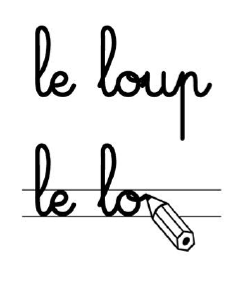  Recopie   les mots dans la bonne colonne. 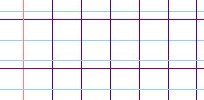  Recopie   les mots dans la bonne colonne. FémininMasculin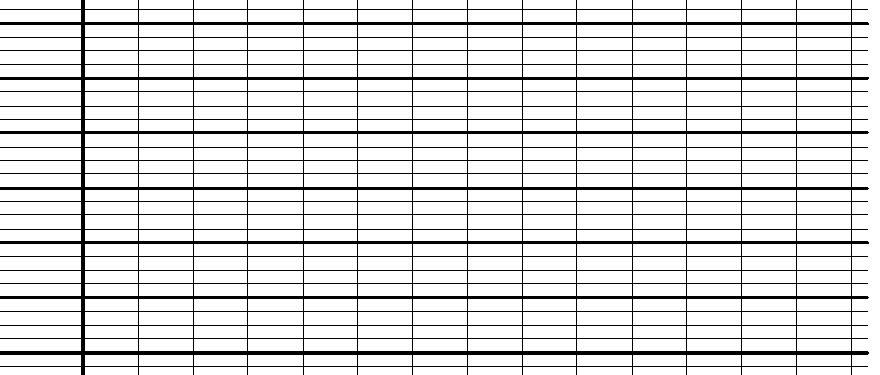 FémininMasculin